	2			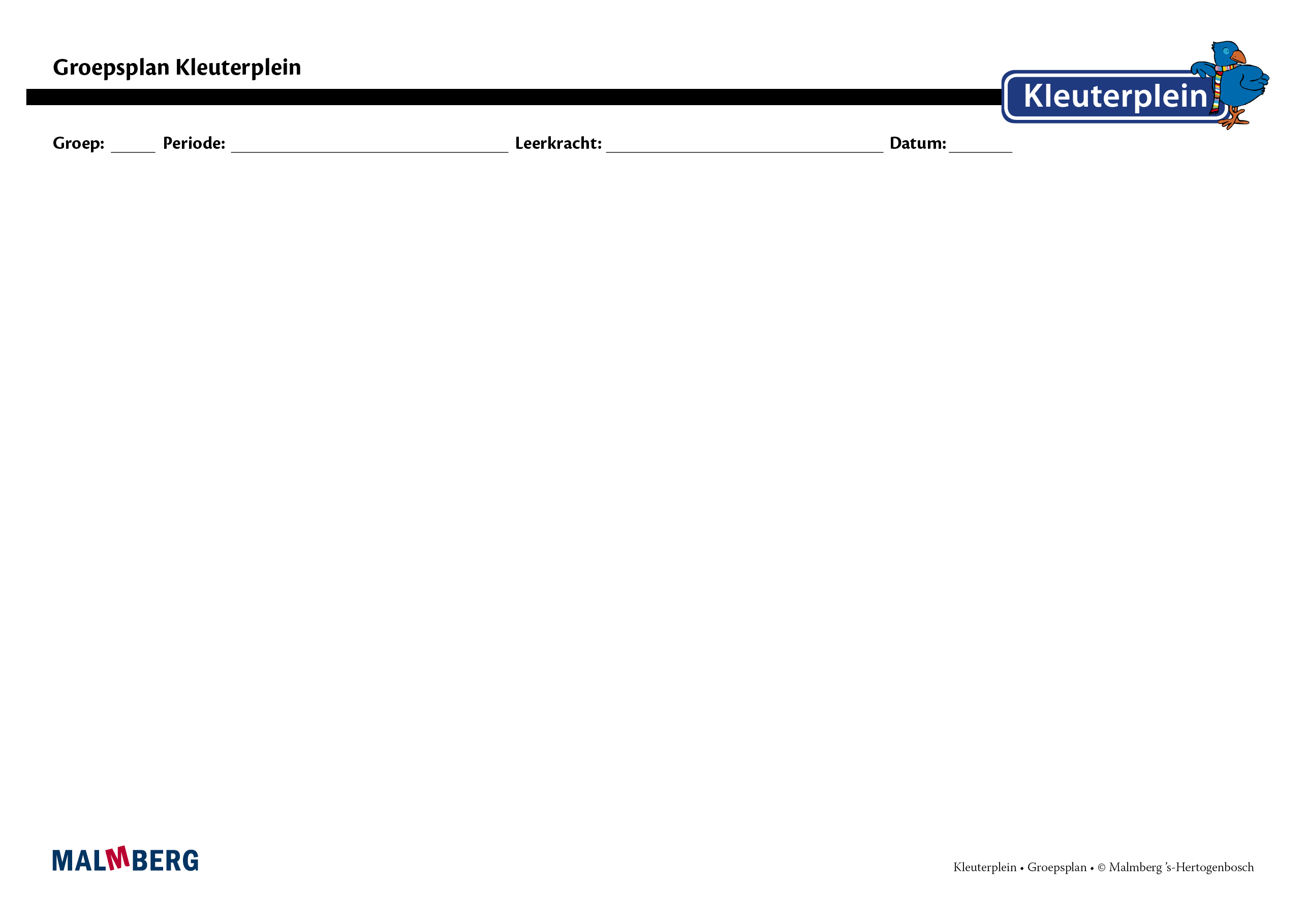 Groep/namenDoelInhoudInhoudInhoudAanpak/methodiekAanpak/methodiekOrganisatieOrganisatieMonitoring- Leerdoelen- Leerlingresultaten- Leerlijn- Leerlijn- Leerlijn- Lesmodel/instructie- Lesmodel/instructie- Kleine kring - 5 minuten spelletjes- Zelfstandig werken- Kleine kring - 5 minuten spelletjes- Zelfstandig werken- Observatie- Analyse- InterventieGroep A: instructiegevoelige kinderen (basisgroep)Het gaat hier om kinderen bij wie de ontwikkeling van rekenen normaal verloopt. Deel de kinderen drie keer in, bij de volgende drie onderdelen:Getallen(namen kinderen)Meetkunde(namen kinderen)  Meten(namen kinderen)LeerdoelenDe kinderen scoren een goed op de observaties voor de onderdelen getallen, meten en meetkunde.LeerlingresultatenDoelstelling periode 4GetallenTelt 1 of 2 erbij of eraf  van hoeveelheden t/m 12Telt de hoeveelheid 12 verkort met gebruik van tienstructuur. Meetkunde Maakt bouwwerken volgens een aangeboden stappenplan.Maakt vouwsels volgens een aangeboden stappenplan. Maakt meetkundige patronen met symmetrie en benoemt de regelmaat. Verandert schaduw of spiegelbeeld door de posities van het object, de lichtbron, of de spiegel te veranderen. Begrijpt dat de waarde van een munt van twee euro  gelijk is aan de waarde van twee munten van 1 euroMetenBenoemt in een cyclisch tijdsproces de vaste volgorde van gebeurtenissen en de herhaling van de cyclus als geheelLeest aan bewegingen van wijzers op een klok af dat de tijd verstrijkt. De kinderen behalen minimaal een B-score op de Cito-toets E2 voor de onderdelen getalbegrip, meten en meetkunde.LeerlijnDe leerlijn rekenen wordt gevolgd. Doelstellingen groep 2 (Kleuterplein leerlingregistratie, algemene handleiding p.36, 38)   Getallen Ziet de noodzaak in om in meetsituaties getallen tot meetgetallen te maken door een natuurlijke maat toe te voegen.(periode 3)Koppelt getalsymbolen 1 t/m 10 aan hoeveelheden (periode 3)Telt 1 of 2 erbij of eraf van hoeveelheden t/m 12 (periode 4)Toont hoeveelheid 1 t/m 12 met grafiek en trekt hierbij conclusies(periode 1) Bepaalt hoeveelheden  1 t/m 12 door hierin zelf structuur aan te brengen (periode 1,2)Telt de hoeveelheid 12 verkort met gebruik van de tienstructuur (periode 4)Zegt rangtelwoorden t/m tiende  op en geeft ze betekenis 
(periode 1)Telt 1 of 2 erbij of eraf t/m 10 (periode 3)Zegt namen van de getallen 1 t/m 20 op (periode 1)Meetkunde Maakt bouwwerken volgens een aangeboden stappenplan 
(Periode 1,2,3,4)Classificeert voorwerpen zelf in meetkundige figuren zoals driehoek, vierkant, kubus en balk (periode 2)Maakt vouwsels volgens een aangeboden stappenplan (periode 1,2,3,4)Benoemt verplaatsingen van objecten in de ruimte en maakt daarbij gebruik van meetkundige begrippen (periode 3)Volgt eenvoudige routes op een plattegrond en benoemt herkenningspunten (periode 3)Maakt meetkundige patronen met symmetrie en benoemt de regelmaat (periode 1,2,3,4)Verandert schaduw of spiegelbeeld door de positie van het object, de lichtbron of de spiegel te veranderen. (periode 4)Meten Begrijpt dat de waarde van een munt van 2 euro gelijk is aan de waarde van twee munten van 
1 euro (periode 2,4)Benoemt in een cyclisch tijdsproces de vaste volgorde van gebeurtenissen en de herhaling van de cyclus als geheel (periode 4)Leest aan bewegingen van wijzers op een klok af dat tijd verstrijkt (periode 4)Kiest een natuurlijke maat die past bij de te meten grootheid 
(periode 1,2) Plaatst vijf voorwerpen in een serie door afpassen met een natuurlijke maat en benoemt het resultaat met wiskundetaal (periode 1,2)Plaatst voorwerpen op het oog of op het gevoel in een serie op basis van lengte, oppervlakte, inhoud of gewicht en gebruikt hierbij de juiste wiskundetaal (periode 1,2) LeerlijnDe leerlijn rekenen wordt gevolgd. Doelstellingen groep 2 (Kleuterplein leerlingregistratie, algemene handleiding p.36, 38)   Getallen Ziet de noodzaak in om in meetsituaties getallen tot meetgetallen te maken door een natuurlijke maat toe te voegen.(periode 3)Koppelt getalsymbolen 1 t/m 10 aan hoeveelheden (periode 3)Telt 1 of 2 erbij of eraf van hoeveelheden t/m 12 (periode 4)Toont hoeveelheid 1 t/m 12 met grafiek en trekt hierbij conclusies(periode 1) Bepaalt hoeveelheden  1 t/m 12 door hierin zelf structuur aan te brengen (periode 1,2)Telt de hoeveelheid 12 verkort met gebruik van de tienstructuur (periode 4)Zegt rangtelwoorden t/m tiende  op en geeft ze betekenis 
(periode 1)Telt 1 of 2 erbij of eraf t/m 10 (periode 3)Zegt namen van de getallen 1 t/m 20 op (periode 1)Meetkunde Maakt bouwwerken volgens een aangeboden stappenplan 
(Periode 1,2,3,4)Classificeert voorwerpen zelf in meetkundige figuren zoals driehoek, vierkant, kubus en balk (periode 2)Maakt vouwsels volgens een aangeboden stappenplan (periode 1,2,3,4)Benoemt verplaatsingen van objecten in de ruimte en maakt daarbij gebruik van meetkundige begrippen (periode 3)Volgt eenvoudige routes op een plattegrond en benoemt herkenningspunten (periode 3)Maakt meetkundige patronen met symmetrie en benoemt de regelmaat (periode 1,2,3,4)Verandert schaduw of spiegelbeeld door de positie van het object, de lichtbron of de spiegel te veranderen. (periode 4)Meten Begrijpt dat de waarde van een munt van 2 euro gelijk is aan de waarde van twee munten van 
1 euro (periode 2,4)Benoemt in een cyclisch tijdsproces de vaste volgorde van gebeurtenissen en de herhaling van de cyclus als geheel (periode 4)Leest aan bewegingen van wijzers op een klok af dat tijd verstrijkt (periode 4)Kiest een natuurlijke maat die past bij de te meten grootheid 
(periode 1,2) Plaatst vijf voorwerpen in een serie door afpassen met een natuurlijke maat en benoemt het resultaat met wiskundetaal (periode 1,2)Plaatst voorwerpen op het oog of op het gevoel in een serie op basis van lengte, oppervlakte, inhoud of gewicht en gebruikt hierbij de juiste wiskundetaal (periode 1,2) LeerlijnDe leerlijn rekenen wordt gevolgd. Doelstellingen groep 2 (Kleuterplein leerlingregistratie, algemene handleiding p.36, 38)   Getallen Ziet de noodzaak in om in meetsituaties getallen tot meetgetallen te maken door een natuurlijke maat toe te voegen.(periode 3)Koppelt getalsymbolen 1 t/m 10 aan hoeveelheden (periode 3)Telt 1 of 2 erbij of eraf van hoeveelheden t/m 12 (periode 4)Toont hoeveelheid 1 t/m 12 met grafiek en trekt hierbij conclusies(periode 1) Bepaalt hoeveelheden  1 t/m 12 door hierin zelf structuur aan te brengen (periode 1,2)Telt de hoeveelheid 12 verkort met gebruik van de tienstructuur (periode 4)Zegt rangtelwoorden t/m tiende  op en geeft ze betekenis 
(periode 1)Telt 1 of 2 erbij of eraf t/m 10 (periode 3)Zegt namen van de getallen 1 t/m 20 op (periode 1)Meetkunde Maakt bouwwerken volgens een aangeboden stappenplan 
(Periode 1,2,3,4)Classificeert voorwerpen zelf in meetkundige figuren zoals driehoek, vierkant, kubus en balk (periode 2)Maakt vouwsels volgens een aangeboden stappenplan (periode 1,2,3,4)Benoemt verplaatsingen van objecten in de ruimte en maakt daarbij gebruik van meetkundige begrippen (periode 3)Volgt eenvoudige routes op een plattegrond en benoemt herkenningspunten (periode 3)Maakt meetkundige patronen met symmetrie en benoemt de regelmaat (periode 1,2,3,4)Verandert schaduw of spiegelbeeld door de positie van het object, de lichtbron of de spiegel te veranderen. (periode 4)Meten Begrijpt dat de waarde van een munt van 2 euro gelijk is aan de waarde van twee munten van 
1 euro (periode 2,4)Benoemt in een cyclisch tijdsproces de vaste volgorde van gebeurtenissen en de herhaling van de cyclus als geheel (periode 4)Leest aan bewegingen van wijzers op een klok af dat tijd verstrijkt (periode 4)Kiest een natuurlijke maat die past bij de te meten grootheid 
(periode 1,2) Plaatst vijf voorwerpen in een serie door afpassen met een natuurlijke maat en benoemt het resultaat met wiskundetaal (periode 1,2)Plaatst voorwerpen op het oog of op het gevoel in een serie op basis van lengte, oppervlakte, inhoud of gewicht en gebruikt hierbij de juiste wiskundetaal (periode 1,2) Lesmodel/instructieInplannen van activiteiten uit Kleuterplein die rekenen als doelstelling hebben.In de leerdoelenregistratie kunt u zien welke activiteiten de specifieke onderdelen behandelen. Deze opdrachten kunt u in hieronder aangeven.Activiteiten getallenDe hoogste toren (p.6)Op bestelling (p.40)De bouwmarkt (p.55)Activiteiten metenNaar de bouwmarkt (p.19)Rekenverhaal met Raai (p.22)Een boomhut (p.26Lesmodel/instructieInplannen van activiteiten uit Kleuterplein die rekenen als doelstelling hebben.In de leerdoelenregistratie kunt u zien welke activiteiten de specifieke onderdelen behandelen. Deze opdrachten kunt u in hieronder aangeven.Activiteiten getallenDe hoogste toren (p.6)Op bestelling (p.40)De bouwmarkt (p.55)Activiteiten metenNaar de bouwmarkt (p.19)Rekenverhaal met Raai (p.22)Een boomhut (p.26Kleine kringWeek (zelf invullen)GetallenWe breken de toren af (p.7)______dag om ______ uurMeetkunde(activiteit)______dag om ______ uurMetenDe dagen van de week (p.27)______dag om ______ uur5-minutenspelletje Week (zelf invullen)GetallenNiet rijmen maar rekenen (p.43)Spijkers kopen (p.45)Zelfstandig werken MeetkundeEen huis van blokken (p.57)Schaduw van bouwwerken (p.60)Huis en toren bouwen (p.61)Stratenmaker (p.62)Een tegelvloer maken (p.63)Een huis met puntdak (p.64)Flat en huizen bouwen (p.65)Kleine kringWeek (zelf invullen)GetallenWe breken de toren af (p.7)______dag om ______ uurMeetkunde(activiteit)______dag om ______ uurMetenDe dagen van de week (p.27)______dag om ______ uur5-minutenspelletje Week (zelf invullen)GetallenNiet rijmen maar rekenen (p.43)Spijkers kopen (p.45)Zelfstandig werken MeetkundeEen huis van blokken (p.57)Schaduw van bouwwerken (p.60)Huis en toren bouwen (p.61)Stratenmaker (p.62)Een tegelvloer maken (p.63)Een huis met puntdak (p.64)Flat en huizen bouwen (p.65)ObservatieResultaat op basis van observaties volgens het registratiesysteem van Kleuterplein.AnalyseU analyseert de vorderingen van de kinderen op basis van de observaties in de periode en de Cito-scores.InterventieAan de hand van de analyse besluit u in welke instructiegroep het kind in de volgende groepsplanperiode wordt geplaatst.EvaluatieZijn de doelen van deze periode voor de kinderen bereikt?Wat betekent dit voor het volgende groepsplan?EvaluatieZijn de doelen van deze periode voor de kinderen bereikt?Wat betekent dit voor het volgende groepsplan?EvaluatieZijn de doelen van deze periode voor de kinderen bereikt?Wat betekent dit voor het volgende groepsplan?EvaluatieZijn de doelen van deze periode voor de kinderen bereikt?Wat betekent dit voor het volgende groepsplan?EvaluatieZijn de doelen van deze periode voor de kinderen bereikt?Wat betekent dit voor het volgende groepsplan?EvaluatieZijn de doelen van deze periode voor de kinderen bereikt?Wat betekent dit voor het volgende groepsplan?EvaluatieZijn de doelen van deze periode voor de kinderen bereikt?Wat betekent dit voor het volgende groepsplan?EvaluatieZijn de doelen van deze periode voor de kinderen bereikt?Wat betekent dit voor het volgende groepsplan?EvaluatieZijn de doelen van deze periode voor de kinderen bereikt?Wat betekent dit voor het volgende groepsplan?EvaluatieZijn de doelen van deze periode voor de kinderen bereikt?Wat betekent dit voor het volgende groepsplan?Groep B:
instructie-afhankelijke kinderenHet gaat hier om kinderen bij wie de ontwikkeling van rekenen stagneert. Deel de kinderen in, bij de volgende onderdelen:Getalbegrip(namen kinderen)Meten(namen kinderen)Meetkunde(namen kinderen)  LeerdoelenDe kinderen scoren een voldoende op de observaties voor de onderdelen getalbegrip, meten en meetkunde.LeerlingresultatenDoelstelling periode 4 Zie basisgroepDe kinderen behalen minimaal een C-score op de Cito-toets E2 voor de onderdelen getalbegrip, meten en meetkunde.LeerdoelenDe kinderen scoren een voldoende op de observaties voor de onderdelen getalbegrip, meten en meetkunde.LeerlingresultatenDoelstelling periode 4 Zie basisgroepDe kinderen behalen minimaal een C-score op de Cito-toets E2 voor de onderdelen getalbegrip, meten en meetkunde.LeerlijnZie basisgroep Lesmodel/instructieInplannen van activiteiten uit Kleuterplein die rekenen als doelstelling hebben.In de leerdoelenregistratie kunt u zien welke activiteiten de specifieke onderdelen behandelen. Deze opdrachten kunt u in hieronder aangeven.Zie basisgroep Lesmodel/instructieInplannen van activiteiten uit Kleuterplein die rekenen als doelstelling hebben.In de leerdoelenregistratie kunt u zien welke activiteiten de specifieke onderdelen behandelen. Deze opdrachten kunt u in hieronder aangeven.Zie basisgroep Kleine kringWeek (zelf invullen)GetallenWe breken de toren af (p.7)______dag om ______ uurMeetkunde(activiteit)______dag om ______ uurMetenDe dagen van de week (p.27)______dag om ______ uur5-minutenspelletje Zie basisgroep Zelfstandig werken Zie basisgroep Kleine kringWeek (zelf invullen)GetallenWe breken de toren af (p.7)______dag om ______ uurMeetkunde(activiteit)______dag om ______ uurMetenDe dagen van de week (p.27)______dag om ______ uur5-minutenspelletje Zie basisgroep Zelfstandig werken Zie basisgroep ObservatieResultaat op basis van observaties volgens het registratiesysteem van Kleuterplein.AnalyseU analyseert de vorderingen van de kinderen op basis van de observaties in de periode en de Cito-scores.InterventieAan de hand van de analyse besluit u in welke instructiegroep het kind in de volgende groepsplanperiode wordt geplaatst.ObservatieResultaat op basis van observaties volgens het registratiesysteem van Kleuterplein.AnalyseU analyseert de vorderingen van de kinderen op basis van de observaties in de periode en de Cito-scores.InterventieAan de hand van de analyse besluit u in welke instructiegroep het kind in de volgende groepsplanperiode wordt geplaatst.EvaluatieZijn de doelen van deze periode voor de kinderen bereikt?Wat betekent dit voor het volgende groepsplan?EvaluatieZijn de doelen van deze periode voor de kinderen bereikt?Wat betekent dit voor het volgende groepsplan?EvaluatieZijn de doelen van deze periode voor de kinderen bereikt?Wat betekent dit voor het volgende groepsplan?EvaluatieZijn de doelen van deze periode voor de kinderen bereikt?Wat betekent dit voor het volgende groepsplan?EvaluatieZijn de doelen van deze periode voor de kinderen bereikt?Wat betekent dit voor het volgende groepsplan?EvaluatieZijn de doelen van deze periode voor de kinderen bereikt?Wat betekent dit voor het volgende groepsplan?EvaluatieZijn de doelen van deze periode voor de kinderen bereikt?Wat betekent dit voor het volgende groepsplan?EvaluatieZijn de doelen van deze periode voor de kinderen bereikt?Wat betekent dit voor het volgende groepsplan?EvaluatieZijn de doelen van deze periode voor de kinderen bereikt?Wat betekent dit voor het volgende groepsplan?EvaluatieZijn de doelen van deze periode voor de kinderen bereikt?Wat betekent dit voor het volgende groepsplan?Groep C:
instructie-onafhankelijke kinderenHet gaat hier om kinderen bij wie de ontwikkeling van rekenen bovengemiddeld verloopt. Deze kinderen hebben extra uitdaging nodig. Deel de kinderen drie keer in, bij de volgende drie onderdelen:Getalbegrip(namen kinderen)Meten(namen kinderen)Meetkunde(namen kinderen) LeerdoelenDe kinderen scoren een goed op de observaties voor de onderdelen getallen, meten en meetkunde.LeerlingresultatenDoelstelling periode 4 Zie basisgroepDe kinderen behalen minimaal een A-score op de Cito-toets E2 voor de onderdelen getalbegrip, meten en meetkunde.LeerdoelenDe kinderen scoren een goed op de observaties voor de onderdelen getallen, meten en meetkunde.LeerlingresultatenDoelstelling periode 4 Zie basisgroepDe kinderen behalen minimaal een A-score op de Cito-toets E2 voor de onderdelen getalbegrip, meten en meetkunde.LeerlijnZie basisgroep Lesmodel/instructieInplannen van activiteiten uit Kleuterplein die rekenen als doelstelling hebben.De kinderen in deze groep volgen binnen de activiteit ook altijd de 3-ster opdracht (stapje naar boven).In de leerdoelenregistratie kunt u zien welke activiteiten de specifieke onderdelen behandelen. Deze opdrachten kunt u in hieronder aangeven.Zie basisgroep Lesmodel/instructieInplannen van activiteiten uit Kleuterplein die rekenen als doelstelling hebben.De kinderen in deze groep volgen binnen de activiteit ook altijd de 3-ster opdracht (stapje naar boven).In de leerdoelenregistratie kunt u zien welke activiteiten de specifieke onderdelen behandelen. Deze opdrachten kunt u in hieronder aangeven.Zie basisgroep Hoeken en ontwikkelingsmateriaalDe kinderen in deze groep volgen de activiteiten in de grote kring. Deze kinderen kunnen goed zelfstandig aan de slag met vervolgactiviteiten. Het is wel belangrijk dat u vaste momenten plant waarop u de vorderingen van de kinderen kunt observeren.Een kleine kring met deze kinderen gebaseerd op de doelen van groep 2 kan tevens een goede analyse zijn voor de vorderingen van deze kinderen. Plan voor deze kinderen dus ook een kleine kring in: Kleine kringWeek (zelf invullen)GetallenVolle bak! (p.7)______dag om ______ uurMeetkunde(activiteit)______dag om ______ uurMetenDe dagen van de week (p.27)______dag om ______ uurHoeken en ontwikkelingsmateriaalDe kinderen in deze groep volgen de activiteiten in de grote kring. Deze kinderen kunnen goed zelfstandig aan de slag met vervolgactiviteiten. Het is wel belangrijk dat u vaste momenten plant waarop u de vorderingen van de kinderen kunt observeren.Een kleine kring met deze kinderen gebaseerd op de doelen van groep 2 kan tevens een goede analyse zijn voor de vorderingen van deze kinderen. Plan voor deze kinderen dus ook een kleine kring in: Kleine kringWeek (zelf invullen)GetallenVolle bak! (p.7)______dag om ______ uurMeetkunde(activiteit)______dag om ______ uurMetenDe dagen van de week (p.27)______dag om ______ uurObservatieResultaat op basis van observaties volgens het registratiesysteem van Kleuterplein.AnalyseU analyseert de vorderingen van de kinderen op basis van de observaties in de periode en de Cito-scores.InterventieAan de hand van de analyse besluit u in welke instructiegroep het kind in de volgende groepsplanperiode wordt geplaatst.ObservatieResultaat op basis van observaties volgens het registratiesysteem van Kleuterplein.AnalyseU analyseert de vorderingen van de kinderen op basis van de observaties in de periode en de Cito-scores.InterventieAan de hand van de analyse besluit u in welke instructiegroep het kind in de volgende groepsplanperiode wordt geplaatst.EvaluatieZijn de doelen van deze periode voor de kinderen bereikt?Wat betekent dit voor het volgende groepsplan?EvaluatieZijn de doelen van deze periode voor de kinderen bereikt?Wat betekent dit voor het volgende groepsplan?EvaluatieZijn de doelen van deze periode voor de kinderen bereikt?Wat betekent dit voor het volgende groepsplan?EvaluatieZijn de doelen van deze periode voor de kinderen bereikt?Wat betekent dit voor het volgende groepsplan?EvaluatieZijn de doelen van deze periode voor de kinderen bereikt?Wat betekent dit voor het volgende groepsplan?EvaluatieZijn de doelen van deze periode voor de kinderen bereikt?Wat betekent dit voor het volgende groepsplan?EvaluatieZijn de doelen van deze periode voor de kinderen bereikt?Wat betekent dit voor het volgende groepsplan?EvaluatieZijn de doelen van deze periode voor de kinderen bereikt?Wat betekent dit voor het volgende groepsplan?EvaluatieZijn de doelen van deze periode voor de kinderen bereikt?Wat betekent dit voor het volgende groepsplan?EvaluatieZijn de doelen van deze periode voor de kinderen bereikt?Wat betekent dit voor het volgende groepsplan?Kinderen met specifieke pedagogische en/of didactische behoeftenHet gaat hier om kinderen die een eigen leerlijn volgen.EvaluatieZijn de doelen van deze periode voor de kinderen bereikt?Wat betekent dit voor het volgende groepsplan?EvaluatieZijn de doelen van deze periode voor de kinderen bereikt?Wat betekent dit voor het volgende groepsplan?EvaluatieZijn de doelen van deze periode voor de kinderen bereikt?Wat betekent dit voor het volgende groepsplan?EvaluatieZijn de doelen van deze periode voor de kinderen bereikt?Wat betekent dit voor het volgende groepsplan?EvaluatieZijn de doelen van deze periode voor de kinderen bereikt?Wat betekent dit voor het volgende groepsplan?EvaluatieZijn de doelen van deze periode voor de kinderen bereikt?Wat betekent dit voor het volgende groepsplan?EvaluatieZijn de doelen van deze periode voor de kinderen bereikt?Wat betekent dit voor het volgende groepsplan?EvaluatieZijn de doelen van deze periode voor de kinderen bereikt?Wat betekent dit voor het volgende groepsplan?EvaluatieZijn de doelen van deze periode voor de kinderen bereikt?Wat betekent dit voor het volgende groepsplan?EvaluatieZijn de doelen van deze periode voor de kinderen bereikt?Wat betekent dit voor het volgende groepsplan?